ГеометріяТема: ПірамідаБагатогранник, одна грань якого є n — кутником, а інші грані — трикутники із загальною вершиною, називається пірамідою, n-кутник називається основою піраміди, а трикутники — бічними гранями.Спільна вершина бічних граней називається вершиною піраміди.
Відрізки, що з'єднують вершину піраміди з вершинами основи, називаються ребрами піраміди.Залежно від кількості сторін основи, піраміди можуть бути трикутними, чотирикутними, п'ятикутними і т. д.Перпендикуляр, проведений з вершини піраміди до площини основи, називається висотою піраміди.Важливо знати, де на площині основи знаходиться проекція вершини піраміди, вона може бути в центрі основи, на стороні основи, за межами багатокутника основи. Розв'язання задачі більшою мірою залежить від розташування цієї точки.Щоб намалювати піраміду, потрібно дотримуватися певного порядку:1. першим малюється основа,
2. за умовою завдання знаходиться проекція вершини на площині основи,
3. вертикально проводиться висота,
4. проводяться ребра.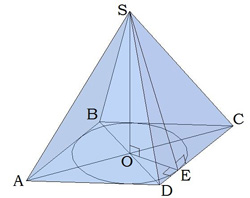 На малюнку зображена чотирикутна піраміда SABCD
(першою пишуть букву вершини).Основа — чотирикутник ABCD.Вершина проектується в точку перетину діагоналей O — основа висоти або проекція вершини.SA, SB, SC, SD — ребра піраміди,AB, BC, CD, DA — сторони основи.В курсі середньої школи в основному є завдання, в яких надані:- правильна піраміда (вершина проектується в центр основи);
- піраміда, вершина якої проектується в центр описаного кола;
- піраміда, вершина якої проектується в центр вписаного кола;
- піраміда, висота якої співпадає з боковим ребром;
- піраміда, висота якої також є висотою бічної грані.Основні формули пірамідиПлоща бічної поверхні дорівнює сумі площ всіх бічних граней піраміди:  S=S1+S2+S3+...Деякі формули підійдуть лише для певних видів піраміди.Площа повної поверхні Sп.п.=S+SосновиОб'єм піраміди V= 13SосновиH, де H — висота піраміди.Формула об'єму використовується для пірамід будь-якого виду.Приклад: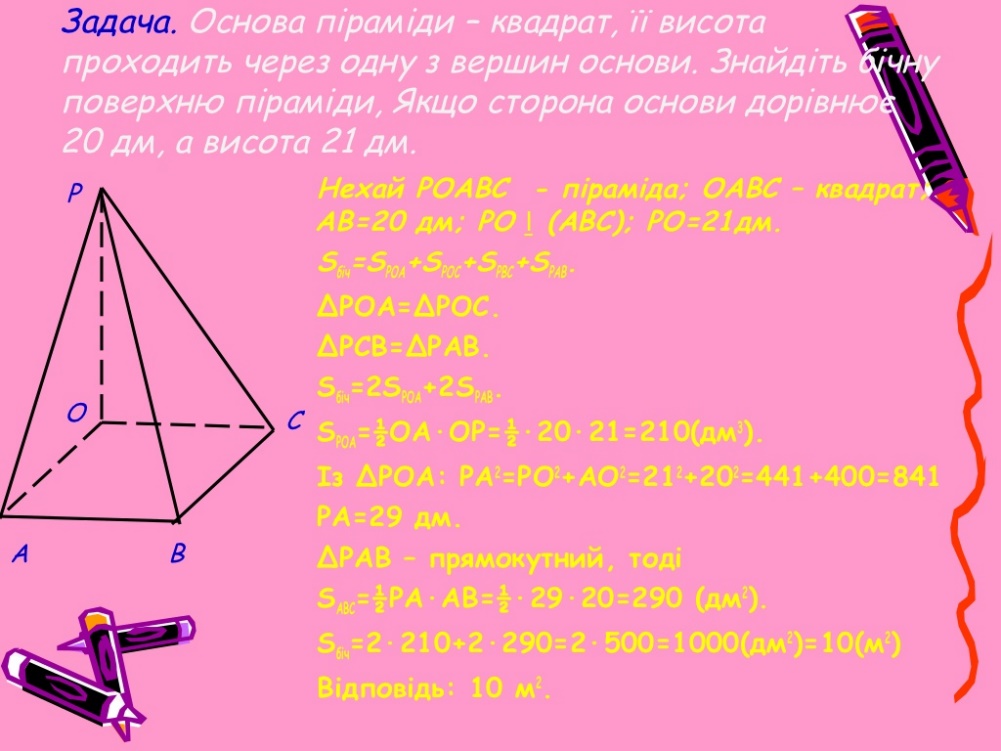 Домашнє завдання: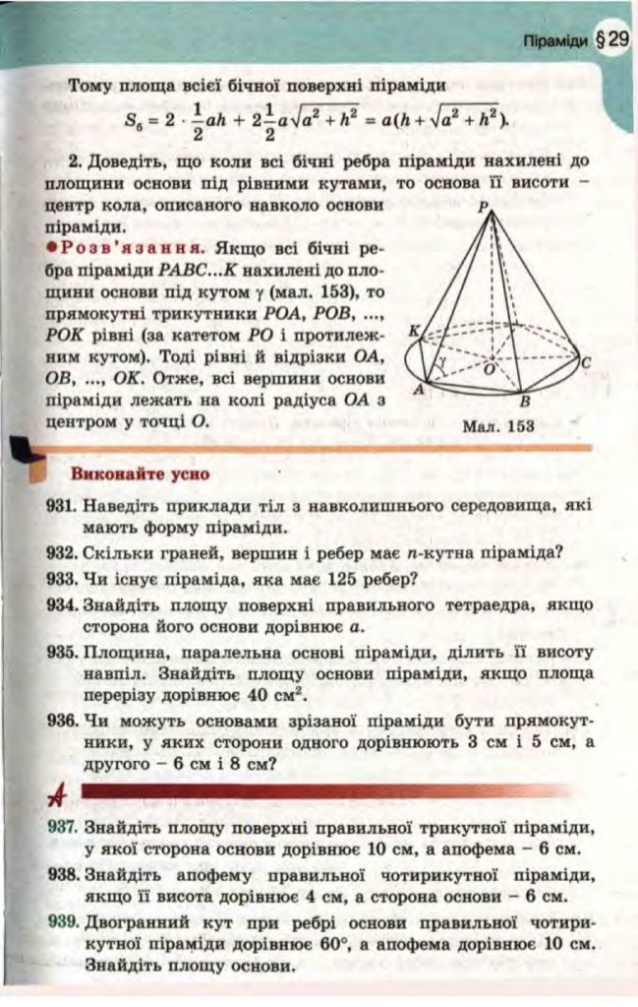 